Sugerencias para el adulto:Lea usted primero el cuento para luego contarlo con sus propias palabras en forma atractiva.Narre el cuento al niño o niña con entusiasmo y acompañado de gestos y expresiones de sentimientos.Luego, haga preguntas relacionadas al cuento.Realice las actividades que se presentan a continuación.Actividades a realizar:Actividad 1Escuchando la historia Invite a su hijo o hija a escuchar la narración del cuento “Caperucita Roja”. Es importante, para hacer más atractivo el relato, hacer diferentes tonos de voz para cuando los personajes hablen: una voz ronca para el lobo y una voz suave para Caperucita. A continuación está el texto del cuento para que usted lo estudie y recuerde algunas de esas escenas que en su infancia lo hicieron disfrutar.Caperucita RojaHermanos GrimmÉrase una vez una niña que era muy querida por su abuelita, a la que visitaba con frecuencia aunque vivía al otro lado del bosque. Su madre que sabía coser muy bien le había hecha una bonita caperuza roja que la niña nunca se quitaba, por lo que todos la llamaban Caperucita roja.Una tarde la madre la mandó a casa de la abuelita que se encontraba muy enferma, para que le llevara unos pasteles recién horneados, una cesta de pan y mantequilla.– “Caperucita anda a ver cómo sigue tu abuelita y llévale esta cesta que le he preparado”, –le dijo. Además le advirtió: –“No te apartes del camino ni hables con extraños, que puede ser peligroso”.Caperucita que siempre era obediente asintió y le contestó a su mamá: – “No te preocupes que tendré cuidado”. Tomó la cesta, se despidió cariñosamente y emprendió el camino hacia casa de su abuelita, cantando y bailando como acostumbraba.No había llegado demasiado lejos cuando se encontró con un lobo que le preguntó: – “Caperucita, caperucita ¿a dónde vas con tantas prisas?”Caperucita lo miró y pensó en lo que le había pedido su mamá antes de salir, pero como no sintió temor alguno le contestó sin recelo. – “A casa de mi abuelita, que está muy enfermita”.A lo que el lobo replicó: – “¿Y dónde vive tu abuelita?”.– “Más allá de donde termina el bosque, en un claro rodeado de grandes robles”. – Respondió Caperucita sin sospechar que ya el lobo se deleitaba pensando en lo bien que sabría.El lobo que ya había decidido comerse a Caperucita, pensó que era mejor si primero tomaba a la abuelita como aperitivo. – “No debe estar tan jugosa y tierna, pero igual servirá”, – se dijo mientras ideaba un plan.Mientras acompañaba a esta por el camino, astutamente le sugirió: – “¿Sabes qué haría realmente feliz a tu abuelita? Si les llevas algunas de las flores que crecen en el bosque”.Caperucita también pensó que era una buena idea, pero recordó nuevamente las palabras de su mamá. – “Es que mi mamá me dijo que no me apartara del camino”. A lo que el lobo le contestó: – “¿Ves ese camino que está a lo lejos? Es un atajo con el que llegarás más rápido a casa de tu abuelita”.Sin imaginar que el lobo la había engañado, esta aceptó y se despidió de él. El lobo sin perder tiempo alguno se dirigió a la casa de la abuela, a la que engañó haciéndole creer que era su nieta Caperucita. Luego de devorar a la abuela se puso su gorro, su camisón y se metió en la cama a esperar a que llegase el plato principal de su comida.A los pocos minutos llegó Caperucita roja, quien alegremente llamó a la puerta y al ver que nadie respondía entró. La niña se acercó lentamente a la cama, donde se encontraba tumbada su abuelita con un aspecto irreconocible.– “Abuelita, que ojos más grandes tienes”, – dijo con extrañeza.– “Son para verte mejor”, – dijo el lobo imitando con mucho esfuerzo la voz de la abuelita.– “Abuelita, pero que orejas tan grandes tienes” – dijo Caperucita aún sin entender por qué su abuela lucía tan cambiada.– “Son para oírte mejor”, – volvió a decir el lobo.– “Y que boca tan grande tienes”.– “Para comerte mejooooooooor”, – chilló el lobo que diciendo esto se abalanzó sobre Caperucita, a quien se comió de un solo bocado, igual que había hecho antes con la abuelita.En el momento en que esto sucedía pasaba un cazador cerca de allí, que oyó lo que parecía ser el grito de una niña pequeña. Le tomó algunos minutos llegar hasta la cabaña, en la que para su sorpresa encontró al lobo durmiendo una siesta, con la panza enorme de lo harto que estaba.El cazador dudó si disparar al malvado lobo con su escopeta, pero luego pensó que era mejor usar su cuchillo de caza y abrir su panza, para ver a quién se había comido el bribón. Y así fue como con tan solo dos cortes logró sacar a Caperucita y a su abuelita, quienes aún estaban vivas en el interior del lobo.Entre todos decidieron darle un escarmiento al lobo, por lo que le llenaron la barriga de piedras y luego la volvieron a coser. Al despertarse este sintió una terrible sed y lo que pensó que había sido una mala digestión. Con mucho trabajo llegó al arroyo más cercano y cuando se acercó a la orilla, se tambaleó y cayó al agua, donde se ahogó por el peso de las piedras.Caperucita roja aprendió la lección y pidió perdón a su madre por desobedecerla. En lo adelante nunca más volvería a conversar con extraños o a entretenerse en el bosque.Actividad 2Preguntas y respuestasDespués de narrar el cuento pregunte a su hijo o hija, felicitándole por cada respuesta completa.Por ejemplo: Cuente a su hijo o hija que jugarán a las preguntas y respuestas y que usted le va a mostrar cómo se hace: Si yo pregunto ¿De qué color se vestía Caperucita?La respuesta que debería ser: Caperucita se vestía con una capa de color rojo.PREGUNTAS:¿Cómo se llamaba el personaje principal de este cuento?(El personaje principal se llamaba Caperucita Roja).¿Dónde vivía la abuelita de caperucita?(La abuelita vivía donde termina el bosque).¿Por qué Caperucita fue a visitar a su abuelita?(Caperucita fue a visitar a la abuelita porque su mamá se lo pidió, porque estaba enferma la abuelita).¿Finalmente que le ocurrió al lobo?(Finalmente el cazador mató al lobo).¿Cuáles son los otros personajes del cuento?(Los otros personajes del cuento son el lobo, la mamá de Caperucita, la abuela y el cazador).¿Qué es lo que más te gustó del cuento?Actividad 3 Dramatizando el cuentoMaterialesPañuelo o trozo de tela o prenda de vestir de color rojo.Lápiz de ojoCanasta o algo similarInvite a su hija o hijo a representar alguno de los personajes. Utilizando un pañuelo, tela o prenda de vestir de color rojo, anímelo a disfrazarse como Caperucita. Pintando la nariz negra como el hocico del lobo, anímelo a sentirse como ese personaje.Invítelos a representar algunas de las escenas del cuento:Cuando Caperucita caminaba hacia la casa de la abuelita.El momento en que se encuentra con el lobo.El diálogo de Caperucita con su supuesta abuelita: - ¿abuelita porqué tienes los ojos tan grandes? -. Y otras escenas que considere interesante.Actividad 4Dibujando dos momentos del cuentoMateriales Hoja blanca de block u oficio dividida en 2Lápices de coloresInvite a su niño o niña a escoger dos escenas del cuento: una que ocurrió al comienzo de la historia y una que ocurrió al final de la historia. Utilizando una hoja como se muestra en el modelo a continuación, anímelo a dibujar y colorear esas escenas que escogió.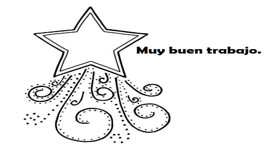 